Proposed High School Menu 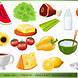 All meals are $6.50 and includes a milk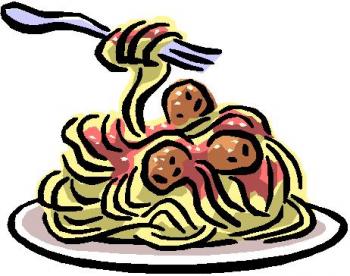 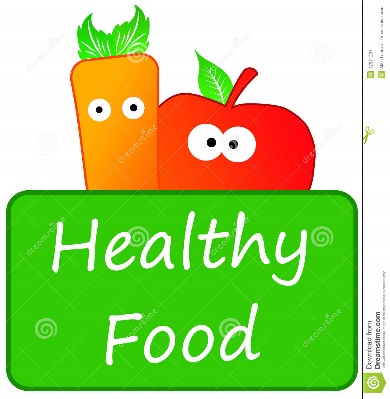 MondayTuesdayWednesdayThursdayFridayWeek 1Sept 16-20Sept 30-Oct 4Oct 15-18Oct 28-Nov 1Nov 12-15Nov 25-29Dec 9-13Lasagna with garlic toastBBQ chicken with rice and vegetablesTaco Bake with riceChicken Fettuccine with garlic toastPizza and garlic fingersWeek 2Sept 23-27Oct 7-11Oct 21-25Nov 4-7Nov 18-21Dec 2-6Dec 16-20Spaghetti with meat sauce and garlic toastSloppy Joe with potatoes and vegetablesPizza casserole with garlic toastSheppard pie with vegetablesPizza and garlic fingersDaily grabsSandwich - $3.50                            Hamburger - $3.75                          Wraps - $3.50                                                                                                           Sub - $3.50                                      Cheeseburger - $4.25                      Chicken Burger - $3.75                                                                   Sandwich - $3.50                            Hamburger - $3.75                          Wraps - $3.50                                                                                                           Sub - $3.50                                      Cheeseburger - $4.25                      Chicken Burger - $3.75                                                                   Sandwich - $3.50                            Hamburger - $3.75                          Wraps - $3.50                                                                                                           Sub - $3.50                                      Cheeseburger - $4.25                      Chicken Burger - $3.75                                                                   Sandwich - $3.50                            Hamburger - $3.75                          Wraps - $3.50                                                                                                           Sub - $3.50                                      Cheeseburger - $4.25                      Chicken Burger - $3.75                                                                   Sandwich - $3.50                            Hamburger - $3.75                          Wraps - $3.50                                                                                                           Sub - $3.50                                      Cheeseburger - $4.25                      Chicken Burger - $3.75                                                                   SnacksMuffin - $1.50                                 Water - $1.00White milk - $0.55                          Chocolate milk - $0.60          Cookie - $0.75                                                 Muffin - $1.50                                 Water - $1.00White milk - $0.55                          Chocolate milk - $0.60          Cookie - $0.75                                                 Muffin - $1.50                                 Water - $1.00White milk - $0.55                          Chocolate milk - $0.60          Cookie - $0.75                                                 Muffin - $1.50                                 Water - $1.00White milk - $0.55                          Chocolate milk - $0.60          Cookie - $0.75                                                 Muffin - $1.50                                 Water - $1.00White milk - $0.55                          Chocolate milk - $0.60          Cookie - $0.75                                                 